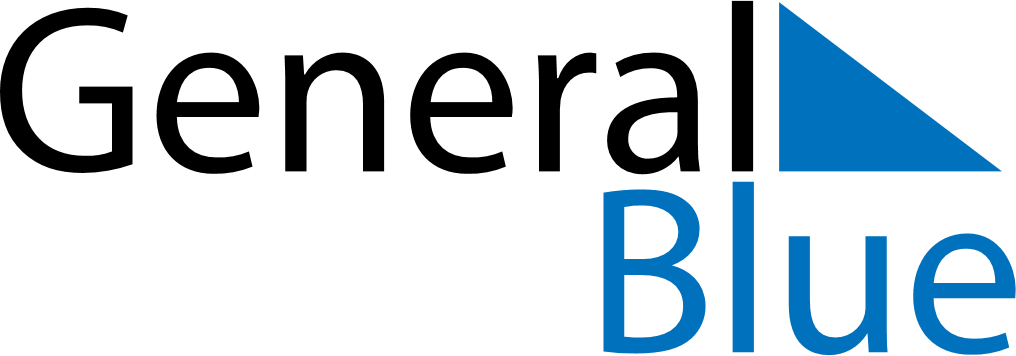 September 2025September 2025September 2025September 2025GibraltarGibraltarGibraltarSundayMondayTuesdayWednesdayThursdayFridayFridaySaturday12345567891011121213Gibraltar National Day14151617181919202122232425262627282930